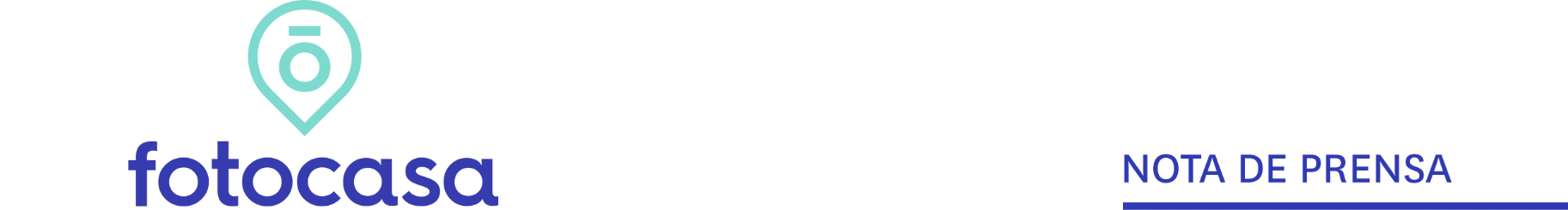 ENERO: PRECIO VIVIENDA EN VENTAEl precio de la vivienda sube un 1% interanual en enero en España El precio medio de la vivienda mensual de segunda mano en España cae un -0,8% y se sitúa en 1.892 euros/m2 en eneroLa vivienda en venta cae de precio en 37 provincias y en la mitad de las ciudades españolas analizadasLos precios de la vivienda en los distritos de Madrid suben, pero bajan en los distritos de Barcelona 
Madrid, 7 de febrero de 2022En España cae un -0,8% la variación mensual del precio de la vivienda de segunda mano y sube un 1% en su variación interanual, situando su precio en 1.892 euros/m2 en enero, según los datos del Índice Inmobiliario Fotocasa. Este último valor es la décima quinta (1%) subida interanual del precio de la vivienda desde noviembre de 2020 (0,7%). Variación mensual e interanual de España“El precio de la vivienda continúa estable e inicia el 2022 con una cifra muy comedida y saludable. Nos encontramos un 36% por debajo del precio máximo alcanzado en el año 2007 y es un factor que nos permite respirar con tranquilidad al saber que esto nos aleja todavía más de una burbuja. Aún así, parece ser que al ritmo que comienza a aumentar el precio de algunos municipios en las capitales de provincia más tensionadas, lo que podría conllevar incrementos y variaciones al alza en la vivienda. Sin embargo, si el sector inmobiliario continúa canalizando la demanda y dando respuesta a este gran interés por comprar, el precio podrá mantenerse moderado”, explica María Matos, directora de Estudios y Portavoz de Fotocasa.En España 15 comunidades autónomas presentan datos mensuales negativos en enero de 2022. Los descensos corresponden a: Región de Murcia con -0,9%, Cataluña con -0,9%, Andalucía con -0,9%, Canarias con -0,9%, Galicia con -0,7%, Extremadura con -0,4%, Comunitat Valenciana con -0,4%, País Vasco con -0,4%, Cantabria con -0,3%, Castilla-La Mancha con -0,3%, La Rioja con -0,2%, Baleares con -0,2%,  Aragón con -0,1% Castilla y León con -0,1% y Asturias que se mantiene con el mismo precio que el mes anterior (0,0%). Por otro lado, las comunidades con incrementos son: Navarra con 0,6% y Madrid con 0,4%.En cuanto al ranking de Comunidades Autónomas (CC.AA.) con el precio de la vivienda de segunda mano más caras en España, se encuentran Madrid y Baleares, con los precios de 3.137 euros/m2 y los 2.885 euros/m2, respectivamente. Le siguen, País Vasco con 2.871 euros/m2, Cataluña con 2.522 euros/m2, Cantabria con 1.772 euros/m2, Canarias con 1.767 euros/m2, Andalucía con 1.699 euros/m2, Galicia con 1.618 euros/m2, Navarra con 1.617 euros/m2, Aragón con 1.592 euros/m2, Asturias con 1.565 euros/m2, La Rioja con 1.480 euros/m2, Castilla y León con 1.443 euros/m2, Comunitat Valenciana con 1.442 euros/m2, Extremadura con 1.137 euros/m2, Región de Murcia con 1.135 euros/m2 y Castilla-La Mancha con 1.109 euros/m2.CCAA de menor a mayor incremento mensualProvincias En el 74% de las 50 provincias analizadas el precio de la vivienda baja en el mes de enero. Las provincias con los diez primeros descensos mensuales del ranking son: Cádiz con -2,2%, Cáceres con -2,2%, Lugo con -2,0%, Valladolid con -1,3%, Valencia con -1,1%, Las Palmas con -1,0%, Sevilla con -1,0%, Girona con -1,0%, Murcia con -0,9% y Almería con -0,9%. Por otro lado, los tres primeros incrementos mensuales corresponden a las provincias de Cuenca con 2,0%, Burgos con 0,8% y Badajoz con 0,7%.En cuanto a los precios, Madrid es la provincia más cara con 3.137 euros/m2, seguida de Gipuzkoa (3.115 euros/m2) y Barcelona (2.936 euros/m2), entre otras. Por otro lado, las provincias con el precio por metro cuadrado por debajo de los 1.000 euros son Ciudad Real con 957 euros/m2 y Toledo con 971 euros/m2.Capitales de provinciasEn 27 de las 50 capitales de provincia (en el 54%) con variación mensual sube el precio en enero respecto al mes anterior. Los diez mayores incrementos mensuales corresponden a las siguientes ciudades de Teruel capital con 5,0%, Granada capital con 1,6%, Ávila capital con 1,3%, Burgos capital con 1,1%, Guadalajara capital con 1,0%, Huelva capital con 0,9%, Málaga capital con 0,8%, Cuenca capital con 0,8%, Lleida capital con 0,8% y León capital con 0,7%.Por otro lado, las diez capitales con mayores descensos mensuales son: Pontevedra capital con -1,6%, Valladolid capital con -1,5%, Murcia capital con -1,1%, Badajoz capital con -1,1%, Las Palmas de Gran Canaria con -1,1%, Lugo capital con -1,1%, Girona capital con -0,9%, Santa Cruz de Tenerife capital con -0,8%, Santander con -0,7% y Huesca capital con -0,7%.Respecto a los precios, la capital de provincia más cara es Donostia - San Sebastián con 5.551 euros/m2, seguida de Barcelona capital (4.316 euros/m2), Madrid capital (3.923 euros/m2), Bilbao (3.417 euros/m2), Palma de Mallorca (3.119 euros/m2), Vitoria - Gasteiz (2.653 euros/m2), Cádiz (2.550 euros/m2) y Pamplona / Iruña capital (2.521 euros/m2). Por otro lado, la capital de provincia más económica es Lleida capital con 1.199 euros el metro cuadrado.MunicipiosEl precio medio de la vivienda de segunda mano sube en el 51% de los 690 municipios con variación mensual analizados por Fotocasa. En dos de los municipios sube el valor mensual de la vivienda por encima del 10% y son: Alcobendas con 15,4% y Colmenar Viejo con 15,2%. Por otro lado, los municipios con los mayores descensos se localizan en La Seu d'Urgell (Lleida) con -17,6% y Barreiros (Lugo) con -11,7%, entre otros.En cuanto al precio por metro cuadrado en enero, vemos que el orden de las ciudades más caras es: Donostia - San Sebastián con 5.551 euros/m2 e Eivissa con 5.057 euros/m2. Por otro lado, el municipio más económico es Corbera en Valencia, con un precio de 549 euros el metro cuadrado.Municipios con mayor incremento mensualMunicipios con mayor descenso mensualMunicipios con mayor precio en enero de 2022Distritos de MadridEl precio medio de la vivienda de segunda mano sube en 14 de los 21 distritos con variación mensual analizados por Fotocasa. Los tres incrementos de la vivienda más acusados corresponden a los distritos de Hortaleza con 4,2%, Villa de Vallecas con 3,9% y Retiro con 2,4%. Por otro lado, los tres distritos en el que el precio de la vivienda cae más en enero son Moratalaz con -1,0%, Ciudad Lineal con -0,9% y Latina	 con -0,8%.En cuanto al precio por metro cuadrado en enero, vemos que los tres distritos más caros son Barrio de Salamanca con 6.576 euros/m2, Chamartín con 5.576 euros/m2 y Chamberí con 5.571 euros/m2. Por otro lado, los distritos con el precio de la vivienda más económico son Villaverde con 1.753 euros/m2,  Puente de Vallecas con 2.097 euros/m2 y Usera con 2.145 euros/m2.Distritos de BarcelonaEl precio medio de la vivienda de segunda mano cae en siete de los 10 distritos con variación mensual analizados por Fotocasa. Los descensos detectados corresponden a Gràcia con -0,9%, Sant Andreu con -0,8%, Sant Martí con -0,5%, Les Corts con -0,3%, Ciutat Vella con -0,3%, Horta - Guinardó con -0,05% y Nou Barris con -0,02%. Por otro lado, los distritos con incrementos en el precio mensual de la vivienda son Sarrià - Sant Gervasi con 0,2%, Sants – Montjuïc con 0,2% y Eixample con 0,02%.En cuanto al precio por metro cuadrado en enero, vemos que el orden de precios de los distritos es: Sarrià - Sant Gervasi con 5.785 euros/m2, Eixample con 5.277 euros/m2, Les Corts con 5.193 euros/m2, Ciutat Vella con 4.606 euros/m2, Gràcia con 4.467 euros/m2, Sant Martí con 4.065 euros/m2, Sants - Montjuïc con 3.597 euros/m2, Horta - Guinardó con 3.223 euros/m2, Sant Andreu con 3.025 euros/m2 y Nou Barris con 2.454 euros/m2. Sobre FotocasaPortal inmobiliario que cuenta con inmuebles de segunda mano, promociones de obra nueva y viviendas de alquiler. Cada mes genera un tráfico de 34 millones de visitas (75% a través de dispositivos móviles). Mensualmente elabora el índice inmobiliario Fotocasa, un informe de referencia sobre la evolución del precio medio de la vivienda en España, tanto en venta como en alquiler.Fotocasa pertenece a Adevinta, una empresa 100% especializada en Marketplace digitales y el único “pure player” del sector a nivel mundial. Con presencia en 12 países de Europa, América Latina y África del Norte, el conjunto de sus plataformas locales recibe un promedio de 1.500 millones de visitas cada mes.Más información sobre Fotocasa.En España, Adevinta, antes Schibsted Spain, es una de las principales empresas del sector tecnológico del país y un referente de transformación digital. En sus 40 años de trayectoria en el mercado español de clasificados, los negocios de Adevinta han evolucionado del papel al online hasta convertirse en el referente de Internet en sectores relevantes como inmobiliaria (Fotocasa y habitaclia), empleo (Infojobs.net), motor (coches.net y motos.net) y segunda mano (Milanuncios). Sus más de 18 millones de usuarios al mes sitúan Adevinta entre las diez compañías con mayor audiencia de Internet en España (y la mayor empresa digital española). Adevinta cuenta en la actualidad con una plantilla de más de 1.000 empleados en España. Toda nuestra información la puedes encontrar en nuestra Sala de Prensa. Llorente y Cuenca    			         Departamento Comunicación FotocasaRamon Torné								                             Anaïs López rtorne@llorenteycuenca.com			                                               comunicacion@fotocasa.es638 68 19 85      								                             620 66 29 26Fanny Merinoemerino@llorenteycuenca.com663 35 69 75 Comunidad AutónomaVariaciónmensual (%)Variación interanual (%)Enero 2022(euros/m²) Región de Murcia -0,9%-0,4%1.135 € Cataluña -0,9%1,6%2.522 € Andalucía -0,9%3,4%1.699 € Canarias -0,9%-0,3%1.767 € Galicia -0,7%2,2%1.618 € Extremadura -0,4%-3,5%1.137 € Comunitat Valenciana -0,4%0,9%1.442 € País Vasco -0,4%-0,3%2.871 € Cantabria -0,3%2,1%1.772 € Castilla-La Mancha -0,3%-1,6%1.109 € La Rioja -0,2%4,8%1.480 € Baleares -0,2%2,1%2.885 € Aragón -0,1%3,0%1.592 € Castilla y León -0,1%0,7%1.443 € Asturias 0,0%-1,3%1.565 € Madrid 0,4%2,2%3.137 € Navarra 0,6%-3,5%1.617 € España -0,8%1,0%1.892 €ProvinciaVariaciónmensual (%)Variación interanual (%)Enero 2022(euros/m²)Cádiz-2,2%-5,0%1.500 €Cáceres-2,2%-1,6%1.121 €Lugo-2,0%5,4%1.142 €Valladolid-1,3%3,0%1.583 €Valencia-1,1%-1,4%1.430 €Las Palmas-1,0%-5,1%1.688 €Sevilla-1,0%-0,2%1.581 €Girona-1,0%6,1%2.102 €Murcia-0,9%-0,4%1.135 €Almería-0,9%-0,3%1.188 €A Coruña-0,9%0,9%1.616 €Santa Cruz de Tenerife-0,8%3,7%1.832 €Bizkaia-0,8%1,5%2.866 €Guadalajara-0,7%-0,4%1.273 €Barcelona-0,6%-1,2%2.936 €Teruel-0,6%1,6%1.085 €Toledo-0,5%-0,7%971 €Málaga-0,5%8,2%2.456 €Ávila-0,5%-0,2%1.025 €Segovia-0,4%-0,2%1.318 €Zamora-0,4%-5,8%1.182 €Huesca-0,4%6,7%1.427 €Pontevedra-0,4%5,6%1.861 €Soria-0,3%0,7%1.227 €Jaén-0,3%-5,9%1.017 €Cantabria-0,3%2,1%1.772 €Tarragona-0,3%3,7%1.537 €León-0,2%1,1%1.257 €La Rioja-0,2%4,8%1.480 €Lleida-0,2%1,7%1.156 €Illes Balears-0,2%2,1%2.885 €Zaragoza-0,1%2,4%1.668 €Córdoba-0,1%2,2%1.398 €Huelva-0,1%2,0%1.301 €Albacete-0,05%-0,4%1.320 €Asturias-0,01%-1,3%1.565 €Palencia0,1%-1,2%1.418 €Alicante0,1%2,1%1.560 €Araba - Álava0,1%1,8%2.465 €Ourense0,2%1,0%1.451 €Castellón0,3%3,2%1.124 €Granada0,3%3,4%1.587 €Salamanca0,4%0,4%1.688 €Gipuzkoa0,4%-4,0%3.115 €Ciudad Real0,4%-1,0%957 €Madrid0,4%2,2%3.137 €Navarra0,6%-3,5%1.617 €Badajoz0,7%-4,2%1.146 €Burgos0,8%3,2%1.484 €Cuenca2,0%-0,9%1.120 €ProvinciaMunicipioVariaciónmensual (%)Variacióninteranual (%)Enero 2022(euros/m²)TeruelTeruel capital5,0%6,6%1.331 €GranadaGranada capital1,6%3,7%1.963 €ÁvilaÁvila capital1,3%2,0%1.213 €BurgosBurgos capital1,1%4,3%1.741 €GuadalajaraGuadalajara capital1,0%6,0%1.491 €HuelvaHuelva capital0,9%-1,7%1.239 €MálagaMálaga capital0,8%6,3%2.471 €CuencaCuenca capital0,8%8,3%1.418 €LleidaLleida capital0,8%2,7%1.199 €LeónLeón capital0,7%-0,8%1.496 €GipuzkoaDonostia - San Sebastián0,7%-0,5%5.551 €SalamancaSalamanca capital0,6%1,8%1.931 €MadridMadrid capital0,5%1,7%3.923 €AlicanteAlicante / Alacant0,4%3,1%1.680 €ValenciaValencia capital0,4%4,1%2.139 €CastellónCastellón de la Plana / Castelló de la Plana0,4%8,5%1.298 €ZaragozaZaragoza capital0,3%3,5%1.878 €OurenseOurense capital0,3%1,0%1.551 €AlbaceteAlbacete capital0,3%1,1%1.472 €Araba - ÁlavaVitoria - Gasteiz0,2%3,1%2.653 €Illes BalearsPalma de Mallorca0,1%3,3%3.119 €CórdobaCórdoba capital0,1%2,6%1.503 €AsturiasOviedo0,1%2,7%1.716 €Ciudad RealCiudad Real capital0,1%0,8%1.236 €La RiojaLogroño0,04%3,7%1.734 €AlmeríaAlmería capital0,02%0,1%1.339 €PalenciaPalencia capital0,01%-2,3%1.501 €ToledoToledo capital-0,2%13,1%1.553 €ZamoraZamora capital-0,2%-2,5%1.295 €BarcelonaBarcelona capital-0,2%-2,7%4.316 €CáceresCáceres capital-0,3%1,2%1.294 €TarragonaTarragona capital-0,3%-1,3%1.637 €JaénJaén capital-0,3%-6,2%1.253 €A CoruñaA Coruña capital-0,3%1,9%2.384 €SoriaSoria capital-0,4%4,1%1.394 €SegoviaSegovia capital-0,5%3,2%1.698 €BizkaiaBilbao-0,5%2,1%3.417 €SevillaSevilla capital-0,6%-0,3%2.105 €NavarraPamplona / Iruña-0,7%6,9%2.521 €CádizCádiz capital-0,7%4,1%2.550 €HuescaHuesca capital-0,7%18,3%1.576 €CantabriaSantander-0,7%3,5%2.208 €Santa Cruz de TenerifeSanta Cruz de Tenerife capital-0,8%-3,5%1.578 €GironaGirona capital-0,9%4,4%2.351 €LugoLugo capital-1,1%2,0%1.395 €Las PalmasLas Palmas de Gran Canaria-1,1%-4,8%2.066 €BadajozBadajoz capital-1,1%1,4%1.400 €MurciaMurcia capital-1,1%0,5%1.356 €ValladolidValladolid capital-1,5%1,7%1.736 €PontevedraPontevedra capital-1,6%1,1%1.792 €ProvinciaMunicipioVariaciónmensual (%)Variacióninteranual (%)Enero 2022 (euros/m²)MadridAlcobendas15,4%3,8%3.023 €MadridColmenar Viejo15,2%13,2%2.470 €ValenciaLa Pobla de Farnals9,0%15,3%1.683 €GranadaLa Zubia7,8%24,2%1.370 €GranadaGójar6,8%7,0%1.013 €ValenciaSedaví6,3%0,5%1.218 €GipuzkoaPasaia6,3%7,8%2.649 €A CoruñaAres6,1%15,4%1.196 €BarcelonaVilassar de Mar5,8%15,5%3.552 €TarragonaVandellòs i l'Hospitalet de l'Infant5,4%23,0%1.618 €ProvinciaMunicipioVariaciónmensual (%)Variacióninteranual (%)Enero 2022 (euros/m²)LleidaLa Seu d'Urgell-17,6%12,1%1.596 €LugoBarreiros-11,7%-15,5%912 €AlmeríaVera-7,9%3,7%1.157 €AlicantePilar de la Horadada-7,5%-0,9%1.380 €Illes BalearsPollença-7,4%-0,1%3.360 €ValenciaCorbera-7,0%3,6%549 €ValenciaXeraco-6,9%4,9%1.278 €GranadaHuétor Vega-6,9%23,9%1.237 €GranadaAlbolote-6,5%7,8%1.274 €MadridLas Rozas de Madrid-6,5%3,4%3.421 €LleidaLa Seu d'Urgell-17,6%12,1%1.596 €ProvinciaMunicipioEnero 2022(euros/m²)Variaciónmensual (%)Variacióninteranual (%)GipuzkoaDonostia - San Sebastián5.551 €0,7%-0,5%Illes BalearsEivissa5.057 €-1,4%0,9%Illes BalearsSant Josep de sa Talaia4.605 €-0,3%8,2%Illes BalearsSanta Eulària des Riu4.604 €-1,5%4,7%BarcelonaSitges4.453 €1,7%5,4%BarcelonaSant Cugat del Vallès4.452 €-0,3%2,4%BarcelonaBarcelona capital4.316 €-0,2%-2,7%Illes BalearsCalvià4.124 €1,8%2,3%MadridPozuelo de Alarcón4.107 €-0,1%10,6%MadridMadrid capital3.923 €0,5%1,7%DistritoEnero 2022(euros/m²)Variaciónmensual (%)Variacióninteranual (%)Hortaleza4,2%7,7%4.036 €Villa de Vallecas3,9%7,1%2.585 €Retiro2,4%4,6%5.153 €Moncloa - Aravaca1,5%1,8%4.688 €Vicálvaro1,2%8,5%2.666 €Tetuán1,2%3,7%3.957 €Puente de Vallecas1,1%5,5%2.097 €Barrio de Salamanca0,9%6,9%6.576 €Chamartín0,5%6,2%5.576 €Centro0,5%0,7%5.274 €Villaverde0,3%-5,6%1.753 €San Blas0,3%3,6%2.857 €Arganzuela0,1%1,0%4.194 €Chamberí0,1%3,0%5.571 €Usera-0,4%4,8%2.145 €Fuencarral-0,4%8,1%3.930 €Barajas-0,5%1,3%3.417 €Carabanchel-0,7%-1,3%2.262 €Latina-0,8%2,8%2.442 €Ciudad Lineal-0,9%3,0%3.349 €Moratalaz-1,0%2,6%2.605 €DistritoEnero 2022(euros/m²)Variaciónmensual (%)Variacióninteranual (%)Gràcia4.467 €-0,9%0,6%Sant Andreu3.025 €-0,8%-2,6%Sant Martí4.065 €-0,5%-3,1%Les Corts5.193 €-0,3%-4,6%Ciutat Vella4.606 €-0,3%-3,6%Horta - Guinardó3.223 €-0,05%-2,2%Nou Barris2.454 €-0,02%-3,0%Eixample5.277 €0,02%2,5%Sants - Montjuïc3.597 €0,2%-3,8%Sarrià - Sant Gervasi5.785 €0,2%-1,9%